Summary of Legislation: Proposed Int. No. 919-A would require that, within five years of the bill’s effective date, a thorough inspection be conducted by an inspector certified by the federal Environmental Protection Agency (EPA) and include a specified inspection protocol. The bill would also require home improvement contractors to show that they are EPA-certified to ensure that they are prepared to follow lead-related safety standards.  Lastly, the bill would require property owners to keep a record of unit turnover, the person who performed lead based paint investigations and all testing results for each applicable residential unit. Effective Date: This local law would take effect 180 days after it becomes law, except that the Commissioner of Housing Preservation and Development (HPD), the Commissioner of Health and Mental Hygiene and the Commissioner of Consumer Affairs shall take such actions as are necessary for the implementation of this local law, including the promulgation of rules, before such date.Fiscal Year In Which Full Fiscal Impact Anticipated: Fiscal 2021Fiscal Impact Statement:Impact on Revenues:  It is estimated that there would be no impact on revenues resulting from the enactment of this legislation. Impact on Expenditures: It is anticipated that HPD would use existing expense budget resources to comply with the provisions of this legislation. While this estimate assumes that non-City entities would largely bear the costs of hiring an EPA-certified inspector to perform lead-based paint investigations in accordance with the legislation, it is estimated that the enactment of this legislation would result in additional city capital expenditures for covered units managed by the New York City Housing Authority (NYCHA). The New York City Mayor’s Office of Management and Budget estimates the additional cost of remediation repairs would total $1 million per year over the next five years. Source of Funds To Cover Estimated Costs: City Capital BudgetSource of Information:  New York City Council Finance Division           New York City Mayor’s Office of Management and Budget 			           Mayor’s Office of City Legislative AffairsEstimate Prepared by:      Sarah Gastelum, Principal Financial Analyst Estimated Reviewed by:  Chima Obichere, Unit Head			           Stephanie Ruiz, Assistant Counsel  Legislative History: This legislation was introduced to the full council as Int. No. 919 on May 9, 2018 and was referred to the Committee on Housing and Buildings (Committee). A joint hearing was held by the Committee, the Committee on Health, and the Committee on Environmental Protection on September 27, 2018, and the bill was laid over. The legislation was subsequently amended and the amended version, Proposed Intro. No. 919-A, will be considered by the Committee on January 23, 2020. Following a successful vote by the Committee, Proposed Intro. No. 919-A will be submitted to the full Council for a vote on January 23, 2020.      Date Prepared: January 22, 2020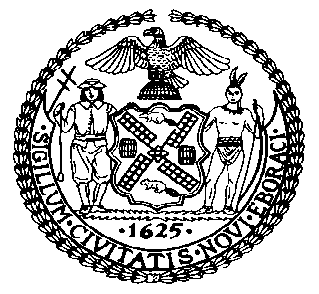 The Council of the City of New YorkFinance DivisionLatonia McKinney, DirectorFiscal Impact StatementProposed Intro. No:  919-ACommittee: Housing and BuildingsTitle:..Title A Local Law to amend the administrative code of the city of New York, in relation to investigations of lead-based paint hazards by independent and certified inspectors, and contractor certifications for construction activities that disturb lead-based paint, and to repeal subdivision 9 of section 20-386 and subdivision 15 of section 20-393 of such administrative code, relating to salespersons for home improvement businessesSponsors: By Council Members Torres, Treyger, Holden, Cumbo, Kallos and LanderEffective FY21FY Succeeding Effective FY22Full Fiscal Impact FY21Capital Expenditures$1,000,000$1,000,000$1,000,000